Konspekt zajęć zdalnychGrupa Biedronki 2,5- 3 latkiOpracowały : Joanna Gutkowska, Olga Nawara- NowakowskaData : 16.04.2021Temat : Na niebie pełno gwiazdCele ogólne : rozwijanie mowyCele szczegółowe :Dziecko : odpowiada na pytania dotyczące treści opowiadaniawskazuje różnice między ufoludkamiklasyfikuje papierowe gwiazdki według wielkościuczestniczy w zabawie ruchowejnaśladuje ruchem słowa rymowankichętnie bawi się z rodzicemMetody :  Pokaz, rozmowa kierowana, zadań stawianych do wykonaniaFormy : indywidualnaŚrodki dydaktyczne : wiersz Ewy Szelburg- Zarembiny „Idzie niebo”, Karta pracy nr 16, piosenka „Ufoludki”, papierowe gwiazdki 3 małe , 3 duże, 3 największe , tekst rymowanki, klej.Kompetencje kluczowe :Kompetencje językowe :Dziecko :odpowiada na pytania dotyczące treści wierszaopowiada czym różnią się obrazki Kompetencje matematyczne :Dziecko klasyfikuje gwiazdki od najmniejszej do największejLiczy gwiazdkiKompetencje w zakresie świadomości i ekspresji kulturalnej :Dziecko :uczestniczy w zabawie ruchowejwykonuje pracę plastycznąKompetencje cyfrowe :Tańczy do piosenki odtwarzanej na urządzeniu multimedialnymProponowana realizacja 1. Wiersz Ewy Szelburg- Zarembiny „Idzie niebo”Rodzic czyta dziecku wiersz a następnie zadaje dziecku pytania do wiersza.Idzie niebo ciemną nocą,
Ma w fartuszku pełno gwiazd.
Gwiazdki świecą i migocą,
aż wyjrzały ptaszki z gniazd.

Jak wyjrzały - zobaczyły
i nie chciały dalej spać,
kaprysiły, grymasiły,
żeby im po jednej dać!
- Gwiazdki nie są do zabawy,
tożby nocka była zła!
Ej! Usłyszy kot kulawy!
Cicho bądźcie!...A,a,a...2. Pytania do wiersza :- O czym opowiada wiersz ?- Co ma niebo w fartuszku ?- Co zrobiły ptaszki gdy zobaczyły gwiazdy ?3. Zabawa ruchowa „Ufoludki”Dziecko z rodzicem tańczy dowolnie przy piosence „Ufoludki”https://www.youtube.com/watch?v=N1QVEO9D4Kw4. Wskazywanie różnic pomiędzy ufoludkami (karta pracy nr 16)Dziecko ogląda 4 obrazki na których znajdują się ufoludki. Zadaniem dziecka jest powiedzieć czym różnią się ufoludki przedstawione na obrazkach. 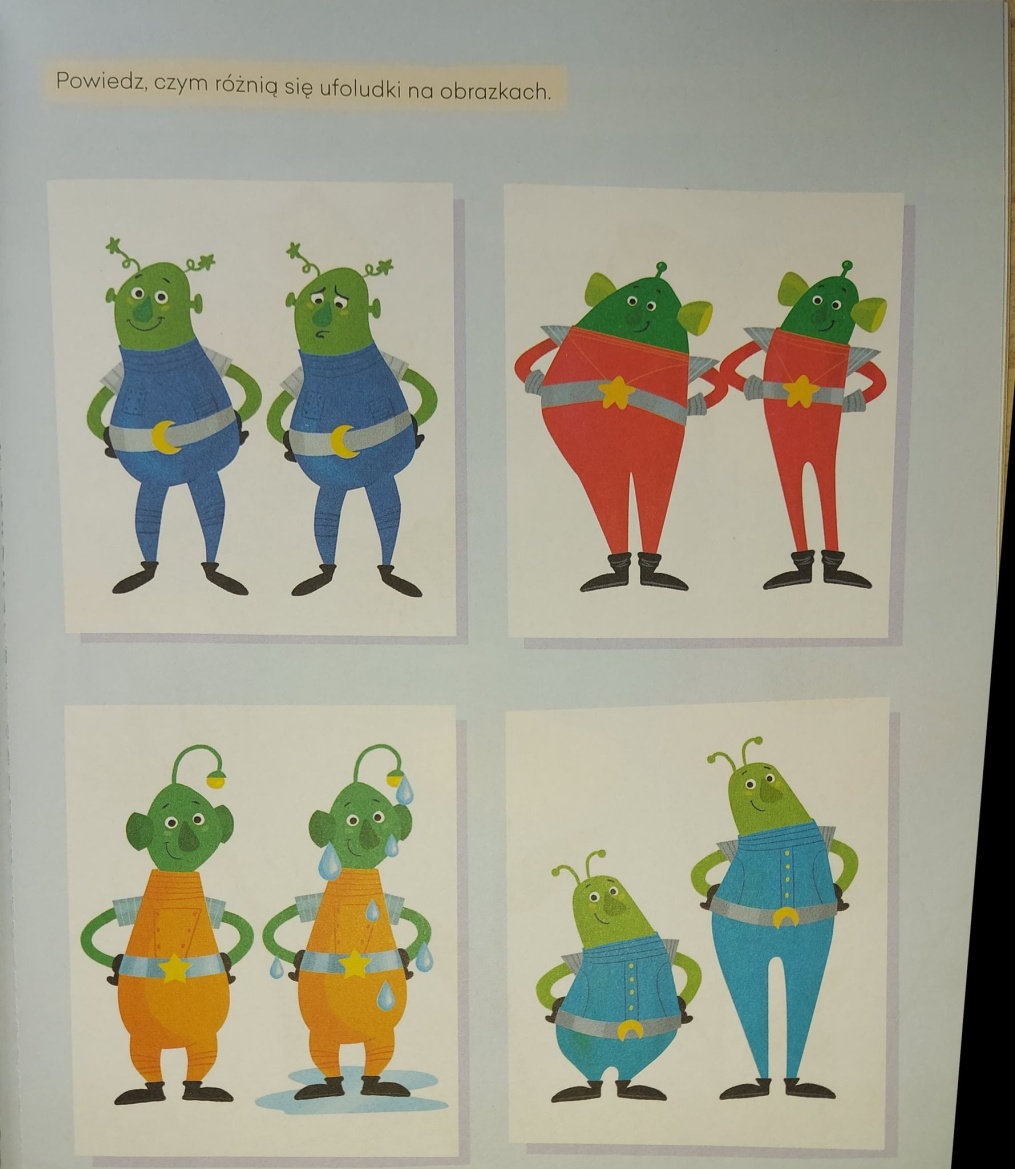 5. Zabawy na świeżym powietrzu z wykorzystaniem rymowankiRodzic z dzieckiem naśladują ruchem słowa rymowanki.„Kosmonauta idzie dróżką,Przytupuje jedną nóżką,klaszcze w ręce raz i dwa,podskakuje : hopsasa. Już w rakiecie prosto siada,kiwa głową na sąsiada.Ster rakiety w ruch już wprawia,choć to wcale nie zabawai rakieta się unosi,bo ją ładnie o to prosi.6. Zabawa klasyfikacyjna „ Od najmniejszej do największej”Rodzic wycina dziecku gwiazdki z papieru 3 gwiazdki duże, 3 gwiazdki największe i 3 gwiazdki małe. Następnie dziecko klasyfikuje gwiazdki od najmniejszej do największej 
a następnie z pomocą rodzica układa rytm : mała, większa, największa, układa 3 sekwencje mała większa największa, mała większa, największa, mała większa największa.7. Wykonanie pracy plastycznej „Niebo pełne gwiazd”Dzieci mają za zadanie na granatowych kartkach przykleić papierowe gwiazdki według własnego pomysłu tworząc własne kompozycje 8. Ewaluacja Podziękowanie dziecku za wspólne zajęcia. Pochwalenie dziecka za aktywny udział 
w zabawach i zajęciach. Wybranie i przeczytanie ulubionej książeczki dziecka.